ČLOVEK - ODGOVORIKakšne so naloge srca, žil in krvi? 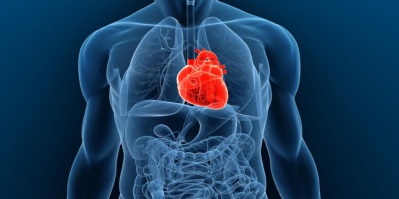 Kri prinaša hrano in kisik do celic in odnaša nerabne snovi.Kri teče po žilah, poganja jo srce.ARTERIJE (močne žile z debelimi stenami). VENE (dobro vidne, ker so tik pod površino kože).KAPILARE (najmanjše in najtanjše žile).Da je krvožilni sistem sklenjen pomeni, da kri ostaja vedno v žilah in kroži po telesu.Srčni utrip se pri telesni aktivnosti poveča, ker mišice potrebujejo več krvi, ki je obogatena s kisikom in hranilnimi snovmi.S čim izmenjujemo pline?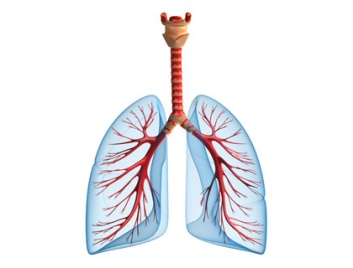 Ko zrak vdihnemo skozi NOSNO ali USTNO ODPRTINO, potuje skozi SAPNIK v sapnici in nato v levo in desno PLJUČNO KRILO. Sapnici se razvejata v vedno tanjše sapnice, ki se končajo  s pljučnimi mehurčki, kjer se izmenjujeta kisik in ogljikov dioksid.V pljučih se izmenjujeta kisik in ogljikov dioksid.Kisik je potreben za življenje.Gibanje na svežem zraku, zdrav način življenja (izogibamo se onesnaženemu zraku, redno zračenje prostorov, ne kadimo).Pljučni rak, obolenje zob in dlesni, srčno-žilne bolezni, počasna rast ploda pri nosečnicah.